Приложение 1к Административному регламенту «Осуществление муниципального земельного контроля на территории ЗАТО Солнечный Тверской области»Информация об органе муниципального земельного контроляПриложение 2к Административному регламенту «Осуществление муниципального земельного контроля на территории ЗАТО Солнечный Тверской области»Блок-схема осуществления муниципального земельного контроля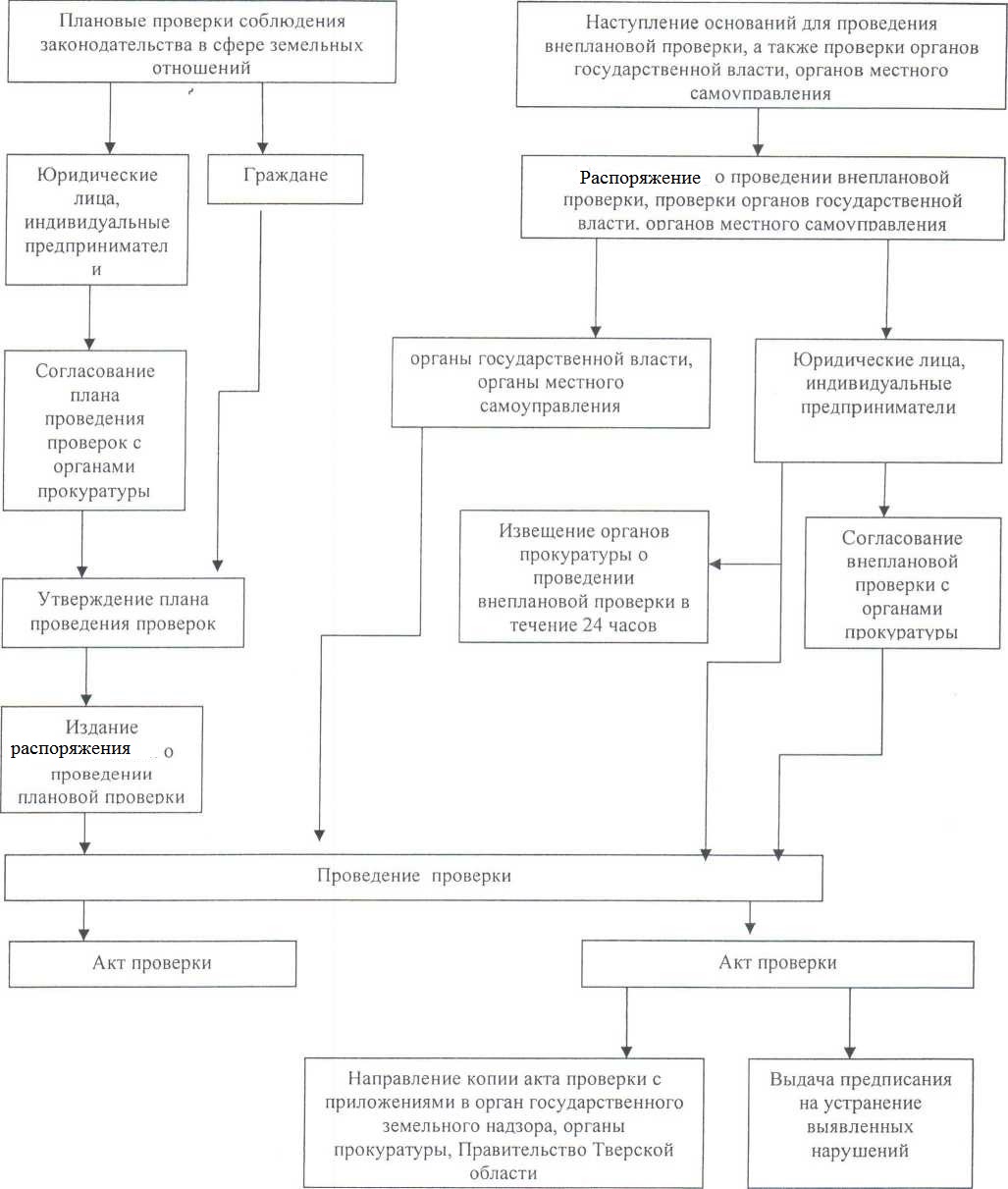 НаименованиеМесто нахожденияГрафик работыСправочные телефон ы, адрес электронной почтыАдминистрацияЗАТО Солнечный Тверской области172739, Тверская область, ЗАТО Солнечный, 
п. Солнечный, ул. Новая, д. 55Понедельник - четверг: 
с 8.00 до 17.00
перерыв с 13.00 до 13.48,
пятница: 
с 8.00 до 16.00
перерыв с 13.00 до 13.48,суббота - воскресенье: выходные дниПриемная: телефон (48235) 44123, телефон/факс (48235) 44123.Адрес электронной почты (e-mail): zato_sunny@mail.ru